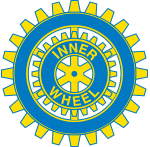 Distrikt 234SwedenHej alla!

Efter Rådets informationsmöte i Karlstad (19-20 augusti) träffade VU några från klubbarna via ett trevligt Teamsmöte i måndags (21/8). Tyvärr hade inte alla inbjudna klubbpresidenter och klubbsekreterare möjlighet att vara med. Jag vill därför förmedla en del av den information vi fick till oss från mötet i Karlstad samt även information från VU.Inner Wheel har för ett antal år sedan haft en toppnotering i antalet medlemmar på 9610 personer och nu är vi enbart 2925 damer kvar!?! Ett tapp på drygt 6000 medlemmar!! Dessutom har ett 80-tal klubbar avvecklats!?! Vad hände? Hur kan vi hjälpas åt för att klubbarna ska kunna överleva och växa? På mötet berättade Past Board Director Margareta Wesslau och past distriktspresident Christina Persson om hur man genom ett pilotprojekt ”att rädda en klubb” räddat Mariehamns IWC. Hur kan vi göra? Hur vi ska få fler medlemmar är helt centralt och ska belysas i olika sammanhang. Har någon några roliga idéer som vi kan försöka att sjösätta? Fram med dem! I vårt distrikt är vi för närvarande 266 personer och vi måste helt enkelt bli fler! Hjälpprojekt
Under tiden 2022-03-15—2023-03-15 har lite drygt 614 000 kr gått till många olika lokala projekt och cirka 492 000 till våra gemensamma projekt. Fördelningen visar att lokala projekt ligger oss varmt om hjärtat. För att våra insamlade medel ska gå till seriösa aktörer har ett gediget arbete lagts ner på att presentera tänkbara gemensamma hjälpprojekt. På hemsidan under fliken ”Bibliotek” ligger ett bildspel som kan användas som informationsmaterial och/eller skickas ut för att alla ska få en tydligare bild av de fem gemensamma hjälpprojekt som vi har att rösta på. Var vill vi lägga våra insamlade medel när det gäller projekt som är gemensamma för IW Sverige? Narkotikasökhundarna har vi redan röstat fram och det finns alltså ytterligare projekt att rösta på:BröstcancerförbundetD.A.C.A. Drivers against child abuseIW-doktorn – Rotarys läkarbank  TjejzonenGarissaTillägg: En mycket intressant och berörande presentation av gjordes av Rotary Doctors generalsekreterare Karin Håkansson. Den kommer att publiceras på hemsidan, håll utkik!För klubbmedlemmarna: Rösta på det/de projekt som man känner lite extra för. 
Convention i Manchester maj 2024
Motionerna finns nu översatta till svenska och är redo att besvaras. På sidan 68-69 i stadgarna finns utförlig information om vad som ska göras och när det ska vara klart. Amendments kommer. I övrigt finns mer information om Convention på vår hemsida.För klubbmedlemmarna: Välj delegater och Proxy Vote Holders (PVH) samt ersättare till distriktsårsmötet i oktober. Gå igenom motionerna, kan de tillstyrkas eller avslås?Praktisk information om resa till Convention
För de som vill åka dit har Ewa Jägevall i samarbete med Rolfs Flyg och Buss tagit fram följande förslag till resa med fem övernattningar på Mercure Manchester Piccadilly Hotel. Hotellet ligger på 10 minuters avstånd från Conventions lokalerFrån Stockholm (25 platser)			10 425 kr			Från Göteborg (25 platser) byte i Amsterdam	10 685 krFrån Köpenhamn (25 platser)			11 965 krInformation med resedetaljer kommer skickas till samtliga medlemmar inom kort. Obs! Det är först till kvarn som gäller och blixtens hastighet som gäller vid bokning!Ekonomi
Ulla-Britt redogör för aktuellt bokslut. Det finns pengar på våra konton men med tanke på ökande kostnader för resor och möten flaggas för en höjning av avgiften till distriktet för 2024-2025. Vi behöver alltså fler medlemmar med tillhörande medlemsavgifter!DISO/redaktör
Annika vill få in roliga bilder och intressanta reportage från klubbarna som kan publiceras i IW-Nytt. Det finns en framtagen mall för att underlätta detta arbete. Att tänka på är att texten ska gå att redigera i ett separat dokument och bilden ska ha god kvalitet/hög upplösning för bildens standard avgör om IW-redaktören måste prioritera.Loggan
Vi har fått direktiv att IW:s logga ska stå för sig själv till vänster på de dokument där den används. Vill man använda kampanjmärken som t.ex. ”Shine a light” ska denna logga placeras på tydligt avstånd från IW-loggan.Jag ser fram emot att träffas på distriktsårsmötet i Arboga och vid de planerade besöken i klubbarna under hösten ❤Varma IW-hälsningarMoa Sundin
DP 234
